Дьяченко Игорь ВасильевичDocuments and further information:НБЖС 6/1 и 6/2,Желтая лихорадка,загран пасспорт и морякаPosition applied for: Deck CadetDate of birth: 06.09.1990 (age: 27)Citizenship: UkraineResidence permit in Ukraine: NoCountry of residence: UkraineCity of residence: Nova KakhovkaPermanent address: Букина 8 кв.113Contact Tel. No: +38 (095) 336-96-93E-Mail: Dyachenko09@inbox.ruU.S. visa: NoE.U. visa: NoUkrainian biometric international passport: Not specifiedDate available from: 30.04.2009English knowledge: ModerateMinimum salary: 300 $ per month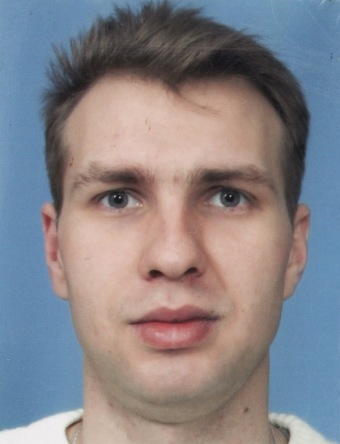 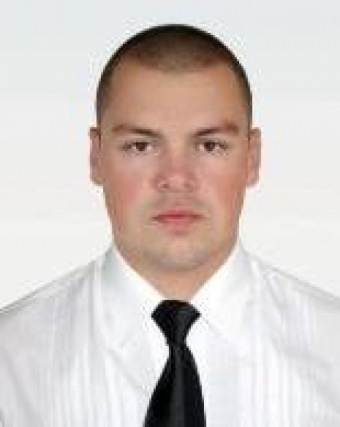 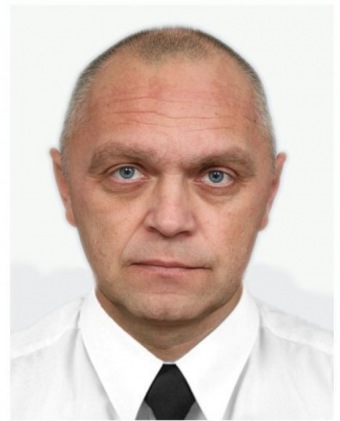 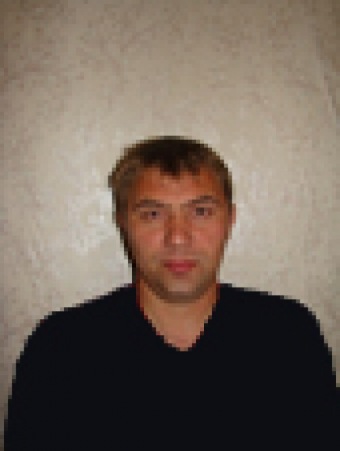 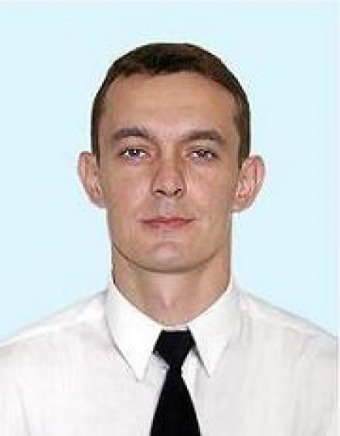 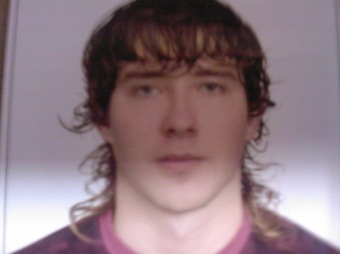 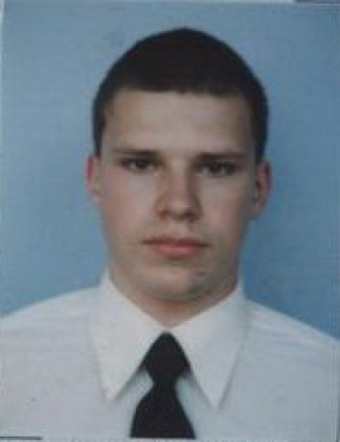 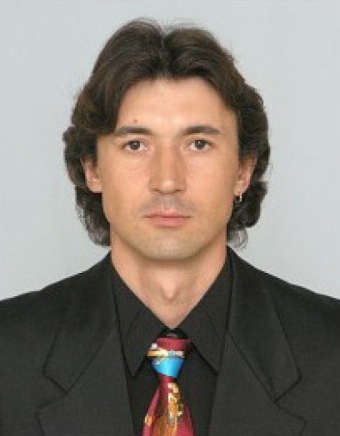 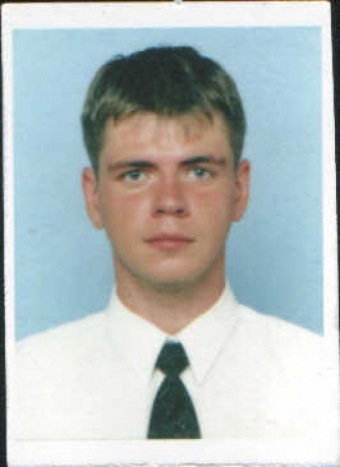 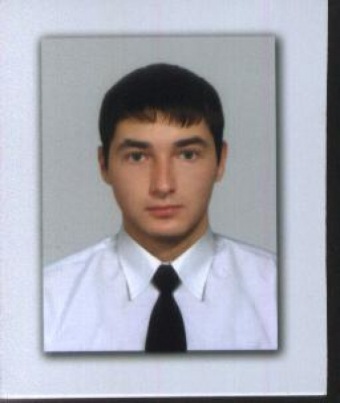 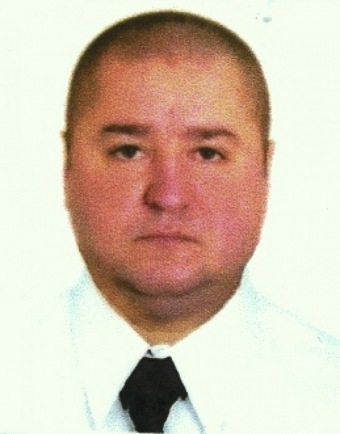 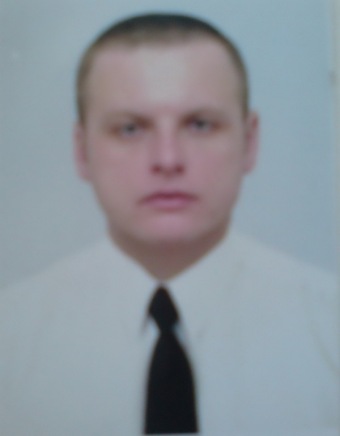 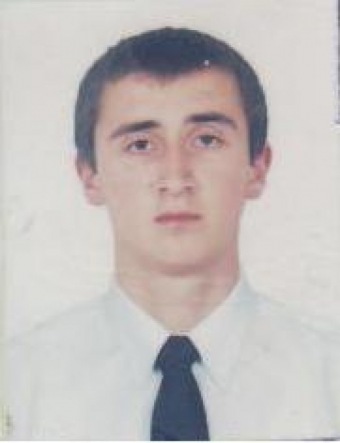 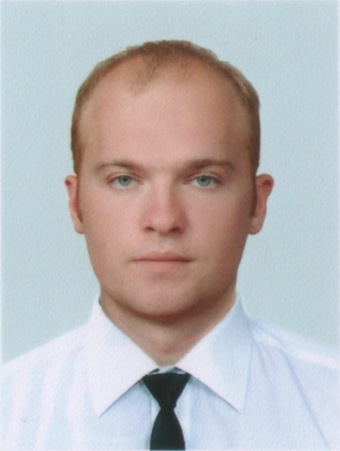 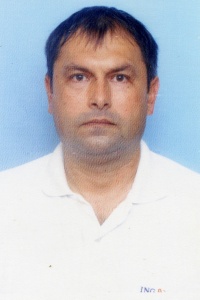 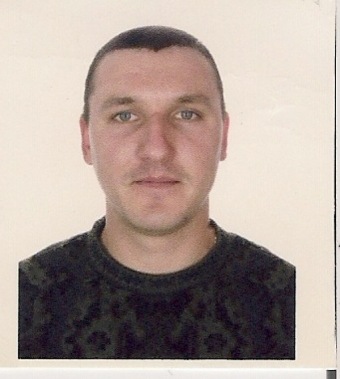 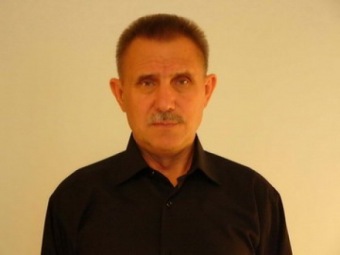 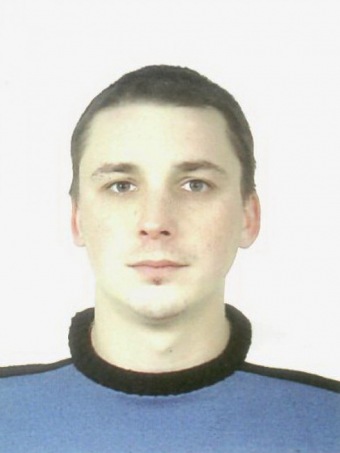 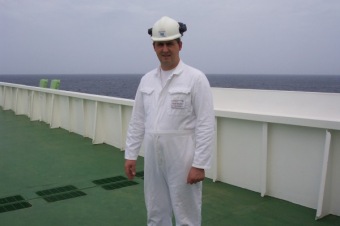 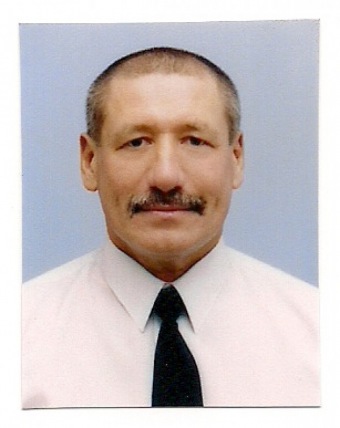 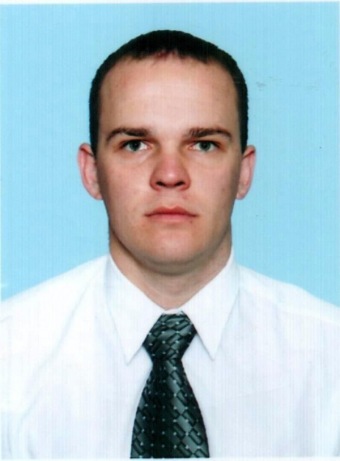 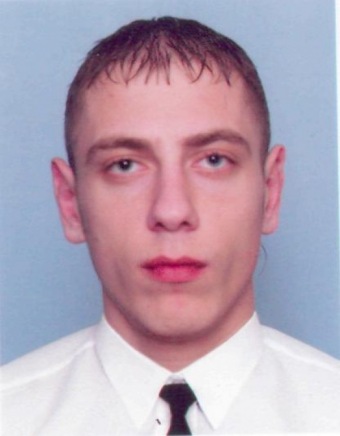 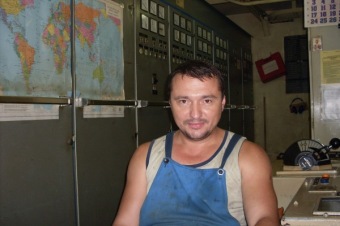 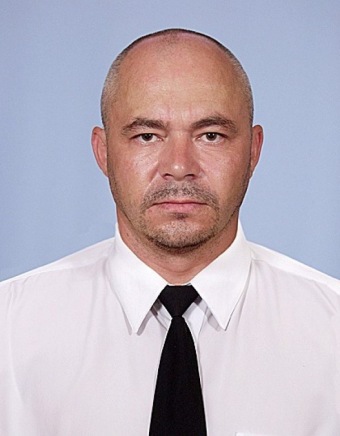 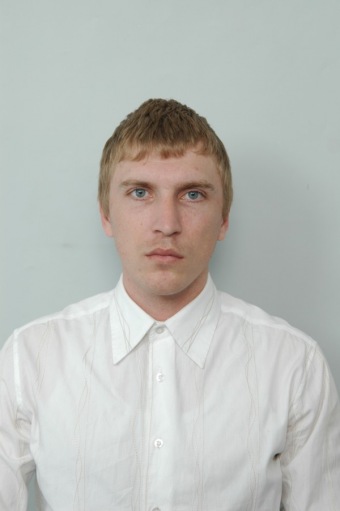 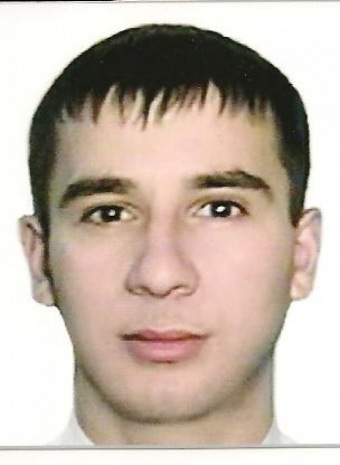 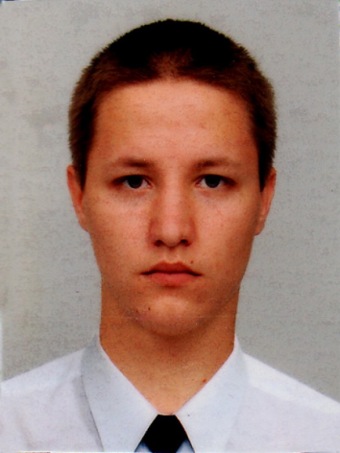 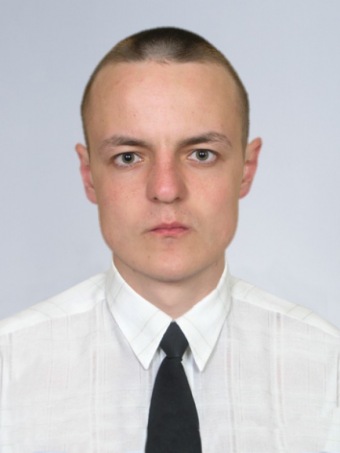 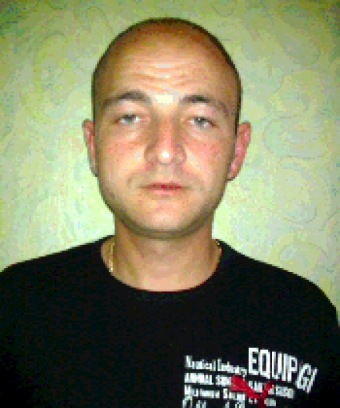 